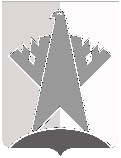 ДУМА СУРГУТСКОГО РАЙОНАХанты-Мансийского автономного округа - ЮгрыРЕШЕНИЕ«18» июня 2021 года                                                                                                                № 1157    г. СургутДума Сургутского района решила:Внести в решение Думы Сургутского района от 24 мая 2016 года № 927 «Об утверждении перечня показателей оценки деятельности главы Сургутского района и администрации Сургутского района» следующее изменение:пункт 14 раздела «Департамент жилищно-коммунального хозяйства, экологии, транспорта и связи» приложения 2 к решению дополнить подпунктами 3, 4 следующего содержания:Председатель Думы Сургутского района 				                                           А.П. СименякО внесении изменения в решение Думы Сургутского района от 24 мая 2016 года № 927 «Об утверждении перечня показателей оценки деятельности главы Сургутского района и администрации Сургутского района»«3. Количество отловленных животных без владельцев, в том числе их транспортировка и немедленная  передача в приюты для животных, голов4. Количество животных без владельцев, не проявляющих немотивированной агрессии, возвращенных на прежние места их обитания после проведения  мероприятий по содержанию  животных без владельцев в приютах для животных в соответствии с частью 7 статьи 16 Федерального закона «Об ответственном обращении с животными и о внесении изменений в отдельные законодательные акты Российской Федерации», голов ».